** आवश्यक असल्यास “राष्ट्रीय निवृत्ती वेतन” घेऊ शकता चहा : ११.३०  ते  ११.४५  व  ०३.३०  ते  ०३.४५               जेवण : ०१.०० ते  ०२.००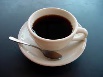 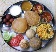 दिनांकवेळविषयसाधन व्यक्ती०९.३० ते  १०.३०नावनोंदणी व स्वागत१०.३०  ते ११.००प्रशिक्षणाची उद्दिष्ट्ये  ११.०० ते  ०१.००Government e-Market Place (GeM)०२.०० ते ५.००महाराष्ट्र लोकसेवा हक्क अधिनियम - २०१५०५.०० ते  ०५.३०समारोप